 Bibliografia indicada - Seleção Doutorado PPGA UFF 2017 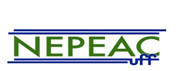 AcervoPasta digital: https://drive.google.com/open?id=0B_zNZwtmGad-dnkzTHJUczJYWnM Bibliografia indicada - Seleção Doutorado PPGA UFF 2017 AcervoPasta digital: https://drive.google.com/open?id=0B_zNZwtmGad-dnkzTHJUczJYWnM Bibliografia indicada - Seleção Doutorado PPGA UFF 2017 AcervoPasta digital: https://drive.google.com/open?id=0B_zNZwtmGad-dnkzTHJUczJYWnM Bibliografia indicada - Seleção Doutorado PPGA UFF 2017 AcervoPasta digital: https://drive.google.com/open?id=0B_zNZwtmGad-dnkzTHJUczJYWnM Bibliografia indicada - Seleção Doutorado PPGA UFF 2017 AcervoPasta digital: https://drive.google.com/open?id=0B_zNZwtmGad-dnkzTHJUczJYWnMNReferênciaFísicoDigitalObs.01BALLANDIER, George (1955) Sociologie actuelle de l'Afrique noire. Dynamique des changements sociaux en Afrique Centrale, Paris, PUF.NãoNãoEncontramos alguns textos com referências, mas não o próprio02BARTH, Fredrick (2011). Grupos Étnicos e suas fronteiras. In: POUTIGNAT, Philipe; STREIFF-FENART, Jocelyne (orgs.). Teorias da Etnicidade: seguido de grupos étnicos e suas fronteiras de Fredrick Barth. 2ª Edição. SP: Ed. Unesp.Sim, em francês.Sim, em francês.03FORTES, Meyer & EVANS-PRITCHARD, Edward E. (1940). African Political Systems. London: Oxford University Press.Sim, em português.Sim, em ingles.04GLUCKMAN, Max (1987) Análise de uma situação social na Zululândia moderna. In: FELDMAN-BIANCO, Bela (org.). Antropologia das sociedades contemporâneas. São Paulo: Unesp (2ª edição). pp.237-364Sim, em português. 2ª Edição RevisadaSim, em português. 1ª Edição05HANNERZ, Ulf (1997). Fluxos, fronteiras, híbridos: palavras-chave da antropologia transnacional. In: Mana [online]. vol.3, n.1, pp.7-39.Não.Sim, em português.06LEACH, Edmund R. (1996) Sistemas políticos da Alta Birmânia. São Paulo: EDUSP. Sim, em português.Sim, em espanhol.07MATTA, Roberto Augusto da (1976). Quanto Custa ser Índio no Brasil? Considerações sobre o problema da Identidade Étnica. In: Revista Dados (IUPERJ), Nº 13, 1976, pp. 33- 54.SimSim08VAN VELSEN, Jaap (2010). A análise situacional e o método de estudo de caso detalhado. In: FELDMAN-BIANCO, Bela (org.), Antropologia das sociedades contemporâneas. São Paulo: Unesp (2ª edição). pp. 437-468.Sim, em português. 2ª Edição RevisadaSim, em português. 1ª Edição09WEBER, Max (2012). Relações Comunitárias Étnicas. In: Economia e Sociedade. Vol. I. Brasília: Editora UNB. pp. 267-277Sim, em espanhol. Publicação de 1944Sim.10RADCLIFFE-BROWN, Alfred R. (1940). Preface. In: African Political Systems. London: Oxford University Press. pp. xi–xxiii.Sim, em português.Sim, em ingles.